PONTIFÍCIA UNIVERSIDADE CATÓLICA DE GOIÁS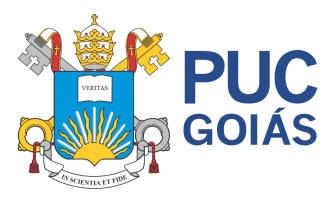 PRÓ-REITORIA DE PÓS-GRADUAÇÃO E PESQUISA – PROPEESCOLA DE CIÊNCIAS SOCIAIS E DA SAÚDE       PR	       PROGRAMA DE PÓS-GRADUAÇÃO STRICTO SENSU EM PSICOLOGIAREQUERIMENTO GERALREQUERIMENTO GERALREQUERIMENTO GERALREQUERIMENTO GERALREQUERIMENTO GERALREQUERIMENTO GERALREQUERIMENTO GERALREQUERIMENTO GERALREQUERIMENTO GERALREQUERIMENTO GERALREQUERIMENTO GERALREQUERIMENTO GERALREQUERIMENTO GERALREQUERIMENTO GERALREQUERIMENTO GERALREQUERIMENTO GERALREQUERIMENTO GERALRequerente:Requerente:Requerente:Requerente:Nº MatrículaNº MatrículaNº MatrículaNº MatrículaCPF:CPF:CPF:Telefone Celular:Telefone Celular:Telefone Celular:Telefone Celular:Telefone Celular:Telefone Celular:Telefone Celular:Telefone Residencial:Telefone Residencial:Telefone Residencial:Telefone Residencial:E-mail:E-mail:Nome do Orientador(a):Nome do Orientador(a):Nome do Orientador(a):Nome do Orientador(a):Nome do Orientador(a):Nome do Orientador(a):Nome do Orientador(a):Nome do Orientador(a):Nome do Orientador(a):SOLICITAÇÃO:SOLICITAÇÃO:SOLICITAÇÃO:SOLICITAÇÃO:SOLICITAÇÃO:SOLICITAÇÃO:SOLICITAÇÃO:SOLICITAÇÃO:SOLICITAÇÃO:SOLICITAÇÃO:SOLICITAÇÃO:SOLICITAÇÃO:SOLICITAÇÃO:SOLICITAÇÃO:SOLICITAÇÃO:SOLICITAÇÃO:SOLICITAÇÃO:DATA:DATA: